Escola do 2º e 3º CEB de Oliveira do Hospital		Avaliação da turma ____ do ____ ano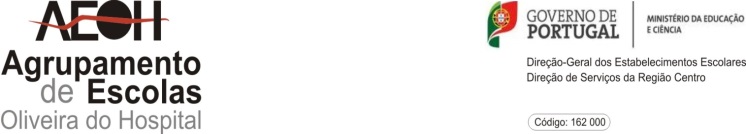 Ano Letivo 20__ / 20__* - A preencher pelo conselho de turma                           O/A Docente: _____________________________________________Educação para a CidadaniaEducação para a CidadaniaSentido de responsabilidade*Sentido de responsabilidade*Sentido de responsabilidade*Sentido de responsabilidade*Sentido de responsabilidade*Relação interpessoal *Relação interpessoal *Relação interpessoal *Relação interpessoal *Relação interpessoal *Participação nas atividades propostas.Participação nas atividades propostas.Participação nas atividades propostas.Participação nas atividades propostas.Participação nas atividades propostas.Nível NºNOME123451234512345Nível 31º per.32º per.33º per.41º per.42º per.43º per.51º per.52º per.53º per.61º per.62º per.63º per.71º per.72º per.73º per.81º per.82º per.83º per.91º per.92º per.93º per.101º per.102º per.103º per.111º per.112º per.113º per.121º per.122º per.123º per.131º per.132º per.133º per.141º per.142º per.143º per.151º per.152º per.153º per.161º per.162º per.163º per.171º per.172º per.173º per.181º per.182º per.183º per.